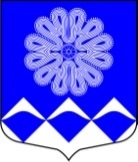 РОССИЙСКАЯ ФЕДЕРАЦИЯАДМИНИСТРАЦИЯ МУНИЦИПАЛЬНОГО ОБРАЗОВАНИЯПЧЕВСКОЕ СЕЛЬСКОЕ ПОСЕЛЕНИЕКИРИШСКОГО МУНИЦИПАЛЬНОГО РАЙОНАЛЕНИНГРАДСКОЙ ОБЛАСТИПОСТАНОВЛЕНИЕот   04  декабря  2020 года                                     		           	    №  101д. ПчеваВ соответствии с Бюджетным кодексом Российской Федерации, Федеральным законом Российской Федерации от 06 октября 2003 года № 131-ФЗ «Об общих принципах организации местного самоуправления в Российской Федерации», руководствуясь Порядком формирования, реализации и оценки эффективности муниципальных программ муниципального образования Пчевское сельское поселение Киришского муниципального района  Ленинградской области, утвержденным постановлением Администрации Пчевского сельского поселения от 20 октября 2015 года № 110 Администрация муниципального образования Пчевское сельское поселение Киришского муниципального района Ленинградской областиПОСТАНОВЛЯЕТ:1. Внести в муниципальную программу «Обеспечение качественным жильем граждан на территории муниципального образования Пчевское сельское поселение», утвержденную постановлением администрации муниципального образования Пчевское сельское поселение Киришского муниципального района Ленинградской области от 28.12.2017 г. № 146 следующие изменения:1.1. Паспорт муниципальной программы «Обеспечение качественным жильем граждан на территории муниципального образования Пчевское сельское поселение» изложить в редакции согласно Приложения 1 к настоящему постановлению. Абзац 7 раздела 2 «Цели, задачи, показатели (индикаторы) конечные результаты, сроки и этапы реализации муниципальной программы» изложить в следующей редакции:«Муниципальная программа реализуется в один этап в период 2018-2024 гг.»1.3. Раздел 3 «Прогноз конечных результатов муниципальной программы» изложить в следующей редакции:«В результате реализации мероприятий муниципальной программы планируется следующее:- обеспечение своевременного начисления платы за наем помещений муниципального жилищного фонда;- обеспечение доли муниципального жилищного фонда, соответствующего требованиям и нормам действующего законодательства, в общей площади муниципального жилищного фонда к концу 2024 года на уровне 80%.- снижение доли общего имущества многоквартирных домов, требующего капитального ремонта, в общей площади общего имущества многоквартирных домов к концу 2024 года до 60%. - отсутствие обоснованных жалоб потребителей.- улучшение жилищных условий молодых семей».1.4. Раздел 4 «Информация о ресурсном обеспечении муниципальной программы за счет средств федерального, областного, местного бюджета и иных источников финансирования» Программы изложить в следующей редакции:«Объем финансовых средств, предусмотренных на реализацию программы в 2018-2024 годах, составляет:7590,17 тыс. рублей, в том числе:бюджет муниципального образования Пчевское сельское поселение Киришского муниципального района Ленинградской области – 7590,17 тыс. рублей; из них:2018 год – 1190,98 тыс. рублей, в том числе:бюджет муниципального образования Пчевское сельское поселение Киришского муниципального района Ленинградской области – 1190,98 тыс. рублей;2019 год – 1116,88 тыс. рублей, в том числе:бюджет муниципального образования Пчевское сельское поселение Киришского муниципального района Ленинградской области – 1116,88 тыс. рублей,2020 год – 1215,27 тыс. рублей, в том числе:бюджет муниципального образования Пчевское сельское поселение Киришского муниципального района Ленинградской области – 1215,27 тыс. рублей2021 год – 1016,76 тыс. рублей, в том числе:бюджет муниципального образования Пчевское сельское поселение Киришского муниципального района Ленинградской области – 1016,76 тыс. рублей;2022 год – 1016,76 тыс. рублей, в том числе:бюджет муниципального образования Пчевское сельское поселение Киришского муниципального района Ленинградской области – 1016,76 тыс. рублей;2023 год – 1016,76 тыс. рублей, в том числе:бюджет муниципального образования Пчевское сельское поселение Киришского муниципального района Ленинградской области – 1016,76 тыс. рублей;2024 год – 1016,76 тыс. рублей, в том числе:бюджет муниципального образования Пчевское сельское поселение Киришского муниципального района Ленинградской области – 1016,76 тыс. рублей».План реализации муниципальной программы «Обеспечение качественным жильем граждан на территории муниципального образования Пчевское сельское поселение» с указанием сроков реализации и планируемых объемов финансирования представлен в приложении 4 к Программе.1.5. Приложение 1 «Перечень основных мероприятий муниципальной программы «Обеспечение качественным жильем граждан на территории муниципального образования Пчевское сельское поселение» изложить в редакции, согласно Приложению 2 к настоящему Постановлению.  1.6. Приложение 2 «Сведения о показателях (индикаторах) муниципальной программы «Обеспечение качественным жильем граждан на территории муниципального образования Пчевское сельское поселение» изложить в редакции, согласно Приложению 3 к настоящему Постановлению.1.7. Приложение 4 «План реализации муниципальной программы «Обеспечение качественным жильем граждан на территории муниципального образования Пчевское сельское поселение» изложить в редакции, согласно Приложению 4 к настоящему Постановлению.2. Опубликовать настоящее Постановление в газете «Пчевский вестник» и разместить на официальном сайте муниципального образования Пчевское сельское поселение Киришского муниципального района Ленинградской области.3. Настоящее Постановление вступает в силу с даты его официального опубликования.4. Контроль  за исполнением настоящего Постановления оставляю за собой.Глава администрации					                Д.Н. ЛевашовРазослано: дело-2, бухгалтерия,  комитет финансов Киришского муниципального района,  прокуратура, газета «Пчевский вестник»Приложение 1к постановлению № 101 от 04.12.2020 г.ПАСПОРТмуниципальной программы«Обеспечение качественным жильем граждан на территории муниципального образования Пчевское сельское поселение»Приложение 2к постановлению №  101 от 04.12.2020 г.Перечень основных мероприятий муниципальной программы «Обеспечение качественным жильем граждан на территории муниципального образованияПчевское сельское поселение»Приложение 3к постановлению №  101  от 04.12.2020 г.Сведения о показателях (индикаторах) муниципальной программы«Обеспечение качественным жильем граждан на территории муниципального образованияПчевское сельское поселение» и их значенияхПриложение 4к постановлению №  101  от 04.12.2020 г.План реализации муниципальной программы«Обеспечение качественным жильем граждан на территории муниципального образования Пчевское сельское поселение»О внесении изменений в муниципальную программу  «Обеспечение качественным жильем граждан на территории муниципального образования Пчевское сельское поселение», утвержденную постановлением администрации муниципального образования Пчевское сельское поселение Киришского муниципального района Ленинградской области от 28.12.2017 г. № 146Полное наименованиеМуниципальная программа «Обеспечение качественным жильем граждан на территории муниципального образования Пчевское сельское поселение»Ответственный исполнитель муниципальной программыАдминистрацияПчевского сельского поселенияУчастники муниципальной программыАдминистрацияПчевского сельского поселенияПодпрограммы муниципальной программы-Цели муниципальной программыОбеспечение благоприятного и комфортного проживания граждан в домах жилищного фонда Пчевского сельского поселенияЗадачи муниципальной программыОбеспечение реализации функций в сфере управления муниципальным жилищным фондом.Приведение муниципального жилищного фонда в соответствие требованиям и нормам действующего законодательстваУлучшение качества общего имущества многоквартирных домов за счет взносов собственников муниципального жилищного фондаЭтапы и сроки реализации муниципальной программы2018-2024 гг.Реализуется в один этапФинансовое обеспечение  муниципальной программыОбъем финансовых средств, предусмотренных на реализацию программы в 2018-2024 годах, составляет:7590,17 тыс. рублей, в том числе:бюджет муниципального образования Пчевское сельское поселение Киришского муниципального района Ленинградской области – 7590,17 тыс. рублей; из них:2018 год – 1190,98 тыс. рублей, в том числе:бюджет муниципального образования Пчевское сельское поселение Киришского муниципального района Ленинградской области – 1190,98 тыс. рублей;2019 год – 1116,88 тыс. рублей, в том числе:бюджет муниципального образования Пчевское сельское поселение Киришского муниципального района Ленинградской области – 1116,88 тыс. рублей,2020 год – 1215,27 тыс. рублей, в том числе:бюджет муниципального образования Пчевское сельское поселение Киришского муниципального района Ленинградской области – 1215,27 тыс. рублей2021 год – 1016,76 тыс. рублей, в том числе:бюджет муниципального образования Пчевское сельское поселение Киришского муниципального района Ленинградской области – 1016,76 тыс. рублей;2022 год – 1016,76 тыс. рублей, в том числе:бюджет муниципального образования Пчевское сельское поселение Киришского муниципального района Ленинградской области – 1016,76 тыс. рублей;2023 год – 1016,76 тыс. рублей, в том числе:бюджет муниципального образования Пчевское сельское поселение Киришского муниципального района Ленинградской области – 1016,76 тыс. рублей;2024 год – 1016,76 тыс. рублей, в том числе:бюджет муниципального образования Пчевское сельское поселение Киришского муниципального района Ленинградской области – 1016,76 тыс. рублей.Ожидаемые результаты реализации муниципальной программыОбеспечение своевременного начисления платы за наем помещений муниципального жилищного фонда.Обеспечение доли муниципального жилищного фонда, соответствующего требованиям и нормам действующего законодательства, в общей площади муниципального жилищного фонда к концу 2024 года на уровне 80 %Снижение доли общего имущества многоквартирных домов, требующего капитального ремонта, в общей площади общего имущества многоквартирных домов к концу 2024 года до 60%. Отсутствие обоснованных жалоб потребителей.№п/пНаименование подпрограммы, мероприятияОтветственный за реализациюГод Год Последствия не реализацииПоказатели реализации№п/пНаименование подпрограммы, мероприятияОтветственный за реализациюначала реализацииокончания реализацииПоследствия не реализацииПоказатели реализации12345671.Обеспечение реализации функций в сфере управления муниципальным жилищным фондомАдминистрация Пчевского сельского поселения20182024Несвоевременное начисление платы за наем помещений муниципального жилищного фонда.Своевременное начисление платы за наем помещений муниципального жилищного фонда.2.Обеспечение капитального ремонта общего имущества многоквартирных домов за счет взносов собственника муниципального жилищного фондаАдминистрация Пчевского сельского поселения20182024Рост социальной напряженности.Рост физического износа жилых зданий.Увеличение риска возникновения аварийных ситуаций.Уменьшение сроков эксплуатации жилищного фонда.Снижение доли общего имущества многоквартирных домов, требующего капитального ремонта, в общей площади общего имущества многоквартирных домовОтсутствие обоснованных жалоб потребителей.3Обеспечение надлежащей эксплуатации жилищного фонда многоквартирных домов Администрация Пчевского сельского поселения20182024Рост социальной напряженности.Рост физического износа жилых зданий.Увеличение риска возникновения аварийных ситуаций.Уменьшение сроков эксплуатаций жилищного фонда.Увеличение доли муниципального жилищного фонда, соответствующего требованиям и нормам действующего законодательства, в общей площади муниципального жилищного фонда.Отсутствие обоснованных жалоб потребителей.Nп/пПоказатель (индикатор) (наименование)Единица  
измеренияЗначения показателей (индикаторов)Значения показателей (индикаторов)Значения показателей (индикаторов)Значения показателей (индикаторов)Значения показателей (индикаторов)Значения показателей (индикаторов)Значения показателей (индикаторов)Значения показателей (индикаторов)Nп/пПоказатель (индикатор) (наименование)Единица  
измеренияБазовый период(2016 год)2018 год2019 год2020 год2021 год2022 год2023 год2024 год1.  Обеспечение реализации функций в сфере управления муниципальным жилищным фондом1.  Обеспечение реализации функций в сфере управления муниципальным жилищным фондом1.  Обеспечение реализации функций в сфере управления муниципальным жилищным фондом1.  Обеспечение реализации функций в сфере управления муниципальным жилищным фондом1.  Обеспечение реализации функций в сфере управления муниципальным жилищным фондом1.  Обеспечение реализации функций в сфере управления муниципальным жилищным фондом1.  Обеспечение реализации функций в сфере управления муниципальным жилищным фондом1.  Обеспечение реализации функций в сфере управления муниципальным жилищным фондом1.  Обеспечение реализации функций в сфере управления муниципальным жилищным фондом1.  Обеспечение реализации функций в сфере управления муниципальным жилищным фондом1.  Обеспечение реализации функций в сфере управления муниципальным жилищным фондом1.1Доля помещений муниципального жилищного фонда, по которым своевременно начисляется плата за наем в общем количестве помещений муниципального жилищного фонда%1001001001001001001001002.   Обеспечение капитального ремонта общего имущества многоквартирных домов за счет взносов собственника муниципального жилищного фонда2.   Обеспечение капитального ремонта общего имущества многоквартирных домов за счет взносов собственника муниципального жилищного фонда2.   Обеспечение капитального ремонта общего имущества многоквартирных домов за счет взносов собственника муниципального жилищного фонда2.   Обеспечение капитального ремонта общего имущества многоквартирных домов за счет взносов собственника муниципального жилищного фонда2.   Обеспечение капитального ремонта общего имущества многоквартирных домов за счет взносов собственника муниципального жилищного фонда2.   Обеспечение капитального ремонта общего имущества многоквартирных домов за счет взносов собственника муниципального жилищного фонда2.   Обеспечение капитального ремонта общего имущества многоквартирных домов за счет взносов собственника муниципального жилищного фонда2.   Обеспечение капитального ремонта общего имущества многоквартирных домов за счет взносов собственника муниципального жилищного фонда2.   Обеспечение капитального ремонта общего имущества многоквартирных домов за счет взносов собственника муниципального жилищного фонда2.   Обеспечение капитального ремонта общего имущества многоквартирных домов за счет взносов собственника муниципального жилищного фонда2.   Обеспечение капитального ремонта общего имущества многоквартирных домов за счет взносов собственника муниципального жилищного фонда2.1Доля общего имущества многоквартирных домов, требующего капитального ремонта, в общей площади общего имущества многоквартирных домов %100908070656361602.2Количество обоснованных жалоб потребителейшт.000000003.  Обеспечение надлежащей эксплуатации жилищного фонда многоквартирных домов3.  Обеспечение надлежащей эксплуатации жилищного фонда многоквартирных домов3.  Обеспечение надлежащей эксплуатации жилищного фонда многоквартирных домов3.  Обеспечение надлежащей эксплуатации жилищного фонда многоквартирных домов3.  Обеспечение надлежащей эксплуатации жилищного фонда многоквартирных домов3.  Обеспечение надлежащей эксплуатации жилищного фонда многоквартирных домов3.  Обеспечение надлежащей эксплуатации жилищного фонда многоквартирных домов3.  Обеспечение надлежащей эксплуатации жилищного фонда многоквартирных домов3.  Обеспечение надлежащей эксплуатации жилищного фонда многоквартирных домов3.  Обеспечение надлежащей эксплуатации жилищного фонда многоквартирных домов3.  Обеспечение надлежащей эксплуатации жилищного фонда многоквартирных домов3.1Доля муниципального жилищного фонда, соответствующего требованиям и нормам действующего законодательства, в общей площади муниципального жилищного фонда%60657072757779803.2Количество обоснованных жалоб потребителейшт.00000000№ п/пНаименование муниципальной программы, подпрограммы, основного мероприятияОтветственный исполнитель, участникиСрок реализацииСрок реализацииСрок реализацииГоды реали-зацииПланируемые объемы финансирования(тыс. рублей в ценах соответствующих лет)Планируемые объемы финансирования(тыс. рублей в ценах соответствующих лет)Планируемые объемы финансирования(тыс. рублей в ценах соответствующих лет)Планируемые объемы финансирования(тыс. рублей в ценах соответствующих лет)Планируемые объемы финансирования(тыс. рублей в ценах соответствующих лет)№ п/пНаименование муниципальной программы, подпрограммы, основного мероприятияОтветственный исполнитель, участникиНачало реализацииКонец реализацииКонец реализацииГоды реали-зациивсегов том числев том числев том числев том числе№ п/пНаименование муниципальной программы, подпрограммы, основного мероприятияОтветственный исполнитель, участникиНачало реализацииКонец реализацииКонец реализацииГоды реали-зациивсегофедеральный бюджетбюджет Ленинградской областибюджет Пчевского сельского поселенияпрочие источники12345567891011Муниципальная программа «Обеспечение качественным жильем граждан на территории муниципального образованияПчевское сельское поселение»Муниципальная программа «Обеспечение качественным жильем граждан на территории муниципального образованияПчевское сельское поселение»20182024202420181190,980,000,001190,980,00Муниципальная программа «Обеспечение качественным жильем граждан на территории муниципального образованияПчевское сельское поселение»Муниципальная программа «Обеспечение качественным жильем граждан на территории муниципального образованияПчевское сельское поселение»20182024202420191116,880,000,001116,880,00Муниципальная программа «Обеспечение качественным жильем граждан на территории муниципального образованияПчевское сельское поселение»Муниципальная программа «Обеспечение качественным жильем граждан на территории муниципального образованияПчевское сельское поселение»20182024202420201215,270,000,001215,270,00Муниципальная программа «Обеспечение качественным жильем граждан на территории муниципального образованияПчевское сельское поселение»Муниципальная программа «Обеспечение качественным жильем граждан на территории муниципального образованияПчевское сельское поселение»20182024202420211016,760,000,001016,760,00Муниципальная программа «Обеспечение качественным жильем граждан на территории муниципального образованияПчевское сельское поселение»Муниципальная программа «Обеспечение качественным жильем граждан на территории муниципального образованияПчевское сельское поселение»20182024202420221016,760,000,001016,760,00Муниципальная программа «Обеспечение качественным жильем граждан на территории муниципального образованияПчевское сельское поселение»Муниципальная программа «Обеспечение качественным жильем граждан на территории муниципального образованияПчевское сельское поселение»20182024202420231016,760,000,001016,760,00Муниципальная программа «Обеспечение качественным жильем граждан на территории муниципального образованияПчевское сельское поселение»Муниципальная программа «Обеспечение качественным жильем граждан на территории муниципального образованияПчевское сельское поселение»20182024202420241016,760,000,001016,760,00Всего:Всего:Всего:Всего:Всего:Всего:7590,170,000,007590,170,001.Обеспечение реализации функций в сфере управления муниципальным жилищным фондомАдминистрация Пчевского сельского поселения201820182024201824,000,000,0024,000,001.Обеспечение реализации функций в сфере управления муниципальным жилищным фондомАдминистрация Пчевского сельского поселения201820182024201924,000,00,0024,000,001.Обеспечение реализации функций в сфере управления муниципальным жилищным фондомАдминистрация Пчевского сельского поселения201820182024202024,000,000,0024,000,001.Обеспечение реализации функций в сфере управления муниципальным жилищным фондомАдминистрация Пчевского сельского поселения201820182024202124,000,000,0024,000,001.Обеспечение реализации функций в сфере управления муниципальным жилищным фондомАдминистрация Пчевского сельского поселения201820182024202224,000,000,0024,000,001.Обеспечение реализации функций в сфере управления муниципальным жилищным фондомАдминистрация Пчевского сельского поселения201820182024202324,000,000,0024,000,001.Обеспечение реализации функций в сфере управления муниципальным жилищным фондомАдминистрация Пчевского сельского поселения201820182024202424,000,000,0024,000,001.Итого:Итого:Итого:Итого:Итого:Итого:168,000,000,00168,000,002.Обеспечение капитального ремонта общего имущества многоквартирных домов за счет взносов собственников муниципального жилищного фондаАдминистрация Пчевского сельского поселения2018201820242018252,570,000,00252,570,002.Обеспечение капитального ремонта общего имущества многоквартирных домов за счет взносов собственников муниципального жилищного фондаАдминистрация Пчевского сельского поселения2018201820242019342,300,000,00342,300,002.Обеспечение капитального ремонта общего имущества многоквартирных домов за счет взносов собственников муниципального жилищного фондаАдминистрация Пчевского сельского поселения2018201820242020410,760,000,00410,760,002.Обеспечение капитального ремонта общего имущества многоквартирных домов за счет взносов собственников муниципального жилищного фондаАдминистрация Пчевского сельского поселения2018201820242021422,090,000,00422,090,002.Обеспечение капитального ремонта общего имущества многоквартирных домов за счет взносов собственников муниципального жилищного фондаАдминистрация Пчевского сельского поселения2018201820242022422,090,000,00422,090,002.Обеспечение капитального ремонта общего имущества многоквартирных домов за счет взносов собственников муниципального жилищного фондаАдминистрация Пчевского сельского поселения2018201820242023422,090,000,00422,090,002.Обеспечение капитального ремонта общего имущества многоквартирных домов за счет взносов собственников муниципального жилищного фондаАдминистрация Пчевского сельского поселения2018201820242024422,090,000,00422,090,002.Итого:Итого:Итого:Итого:Итого:Итого:2693,990,000,002693,990,003.Обеспечение надлежащей эксплуатации жилищного фонда многоквартирных домов Администрация Пчевского сельского поселения2018202420242018914,410,000,00914,410,003.Обеспечение надлежащей эксплуатации жилищного фонда многоквартирных домов Администрация Пчевского сельского поселения2018202420242019750,580,000,00750,580,003.Обеспечение надлежащей эксплуатации жилищного фонда многоквартирных домов Администрация Пчевского сельского поселения2018202420242020780,510,000,00780,510,003.Обеспечение надлежащей эксплуатации жилищного фонда многоквартирных домов Администрация Пчевского сельского поселения2018202420242021570,670,000,00570,670,003.Обеспечение надлежащей эксплуатации жилищного фонда многоквартирных домов Администрация Пчевского сельского поселения2018202420242022570,670,000,00570,670,003.Обеспечение надлежащей эксплуатации жилищного фонда многоквартирных домов Администрация Пчевского сельского поселения2018202420242023570,670,000,00570,670,003.Обеспечение надлежащей эксплуатации жилищного фонда многоквартирных домов Администрация Пчевского сельского поселения2018202420242024570,670,000,00570,670,003.Итого:Итого:Итого:Итого:Итого:Итого:4728,18 0,000,004728,180,00